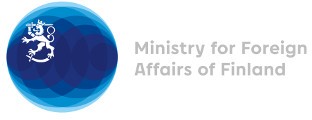 38 Session of the UPR working group Recommendations by Finland to Seychelles10 May 2021Finland highly appreciates the engagement of Seychelles in the UPR process and wishes to recommend the following:firstly, to ratify the Optional Protocol to the International Covenant on Economic, Social and Cultural Rights and the Optional Protocol to the Convention against Torture and Other Cruel Inhuman or Degrading Treatment or Punishment and the Optional Protocol to the Convention on the Rights of Persons with Disabilities,secondly, to ensure the independence of the Seychelles Human Rights Commission, in compliance with the Paris Principles, and to allocate adequate human, technical and financial resources to it.I thank you.  